AGENDA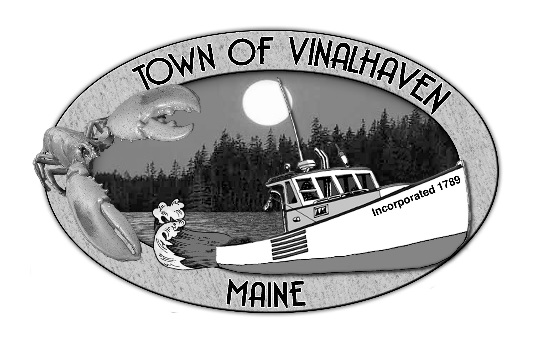 Monday, June 24th, 20196:00 PMTOWN OFFICERoll CallAppoint Chair & Co-ChairExecutive Session - Executive Session pursuant to 1 M.R.S.A. § 405(6)(E) for consultation with legal counselMinutes – Approve the minutes from the June 10th, 2019 MeetingApprove and Sign Treasurer’s Warrants # 52Approve Agenda 
Communications Speakers from the Floor Committee and Department Reports/AppointmentsAnnual Municipal Official, Board & Committee AppointmentsAccept & Appropriate DonationsDowntown CommitteeSea-Level RiseWaste WatchersAmbulance ReportsRoad CommissionerWoodard & Curran Status ReportOld Business       Dangerous Building – Star of HopeCommunity Bulletin BoardNew Business Deer and TicksSign RequestHarbor Ordinance - Parking PermitsHousing Sign Annual Contracts Cemetery Knox County SheriffSign Annual Lease AgreementsIndian CreekEngine House PressThorofareRockland Animal HospitalPublic Works Garage Design - DraftReport of Town Manager Report of MembersAdjourn 